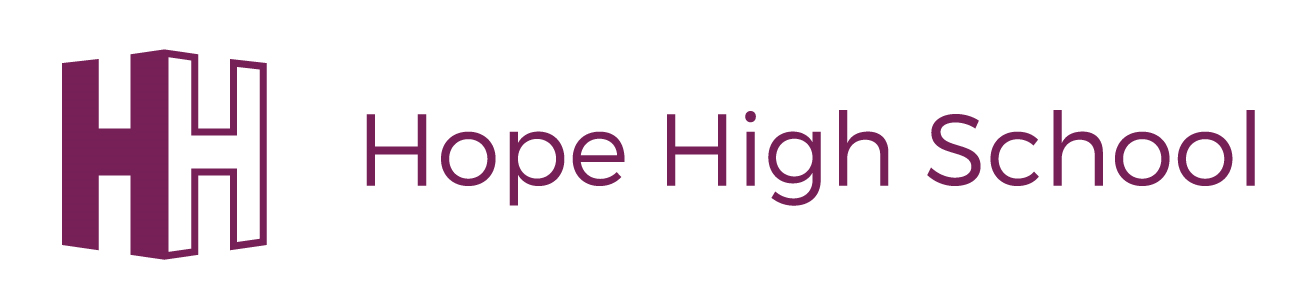 Year 7 Premium Plan 2015-16Number of pupils and Year 7 Premium receivedPlanned use of Y7 Premium 2017-18Number of pupils on rollTotal number of pupils eligible for Y7 catch up fundingAmount of Y7 catch up funding received per pupilTotal amount of Y7 Catch up funding received5£500 £2,500ObjectivesCostStrategiesImpact/ OutcomeTo improve the individuals' literacy skills-5.5 sessions with Specialist Teacher through Inclusion Solutions(£495 per pupil)-Contribution to TA3 staff salary working in Learning Resource CentreIndividual intervention – 1:1 working in the Learning Resource Centre on developing their reading skillsIntensive Small Group Work 2:4Reading with/ to an adult for 15 minutes every day Focus on phonics and fluencyRegular monitoring and feedbackSessions with Specialist Teacher once a weekPupils enjoy spending time in the LRC, TA3s have built good working relations and pupils have responded well to small group/ 1:1Some pupils read with TAs1:1/ 2:4 small group phonics interventions in place. Pupils engaging.Specialist teacher in school each WednesdayTo improve the individuals' numeracy skills-5.5 sessions with Specialist Teacher through Inclusion Solutions(£495 per pupil)-Contribution to TA3 staff salary working in Learning Resource CentreIndividual intervention – 1:1 with TAs in LRCRegular monitoring and feedbackSessions with Specialist Teacher once a weekSome pupils engaging in/ enjoying 1:1/ 2:4Specialist teacher in school each WednesdayTo reduce the gap between these pupils and their peers-5.5 sessions with Counsellor through Inclusion Solutions(£495 per pupil)Sessions with school counsellor to discuss boosting self-esteem and personal strategiesMonitor progress through Assertive MentoringCounsellor in each TuesdayPupils referredAssertive Mentoring well established 